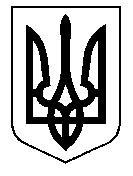 У К Р А Ї Н А Кам'янсько-Дніпровська міська радаКам’янсько-Дніпровського району Запорізької областіДвадцять  сьома  сесія восьмого скликанняР І Ш Е Н Н Я 24 червня  2019  року          м. Кам’янка-Дніпровська                              №17Про  затвердження рішення виконавчого комітету Кам′янсько-Дніпровської міської  ради від 17 квітня 2019 № 138 "Про затвердження  проектно-кошторисної документації"Керуючись ст. 26 Закону України «Про місцеве самоврядування в Україні», на виконання постанови  Кабінету Міністрів України від 11.05.2011 № 560 «Про затвердження Порядку затвердження проектів будівництва і проведення їх експертизи та визнання такими, що втратили чинність, деяких постанов Кабінету Міністрів України», враховуючи рішення виконавчого комітету комітету Кам′янсько-Дніпровської міської  ради від 17 квітня 2019 № 138 «Про затвердження проектно-кошторисної документації», лист директора філії ДП «Укрдержбудекспертиза» у Запорізькій області від 17.04.2019 № 139/1 та Експертний звіт щодо розгляду проектної документації в частині міцності, надійності довговічності об’єкту будівництва та кошторисної частини проекту будівництва за робочим проектом «Реконструкція адмінбудівлі виконавчого комітету Кам’янсько-Дніпровської міської ради Кам’янсько-Дніпровського району Запорізької області під розташування Центру надання адміністративних послуг виконавчого комітету Кам’янсько-Дніпровської міської ради Кам’янсько-Дніпровського району Запорізької області за адресою: м. Кам’янка-Дніпровська, вул. Каховська, 98», виданий філією ДП «Укрдержбудекспертиза» у Запорізькій області від 16.04.2019 № 08-0131/1-19, міська рада в и р і ш и л а :1. Затвердити  рішення виконавчого комітету Кам′янсько-Дніпровської міської ради від 17 квітня 2019 № 138 «Про затвердження проектно-кошторисної документації», прийнятого в міжсесійний період (додається).2. Контроль  за  виконанням  цього рішення  покласти  на  начальника  відділу  економічного  розвитку,  інфраструктури  та  інвестицій   Шевердяєву Г.А.                                                                                            Секретар міської ради                                                              Д.Л.Тягун